To Witness the Beauty: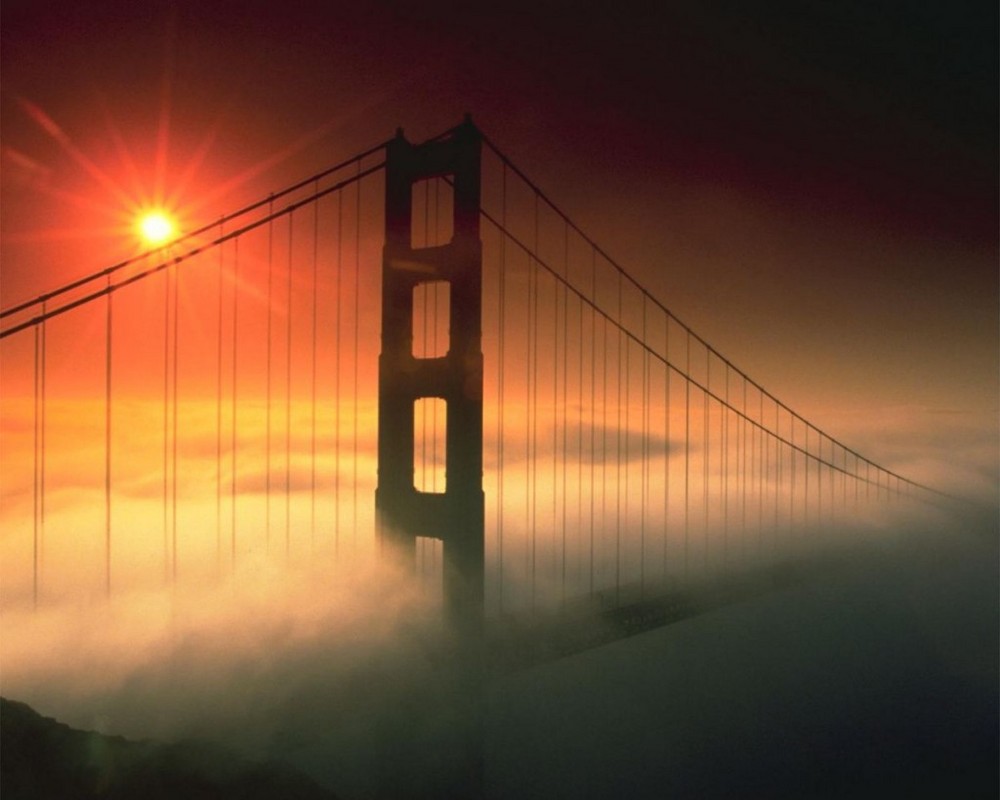 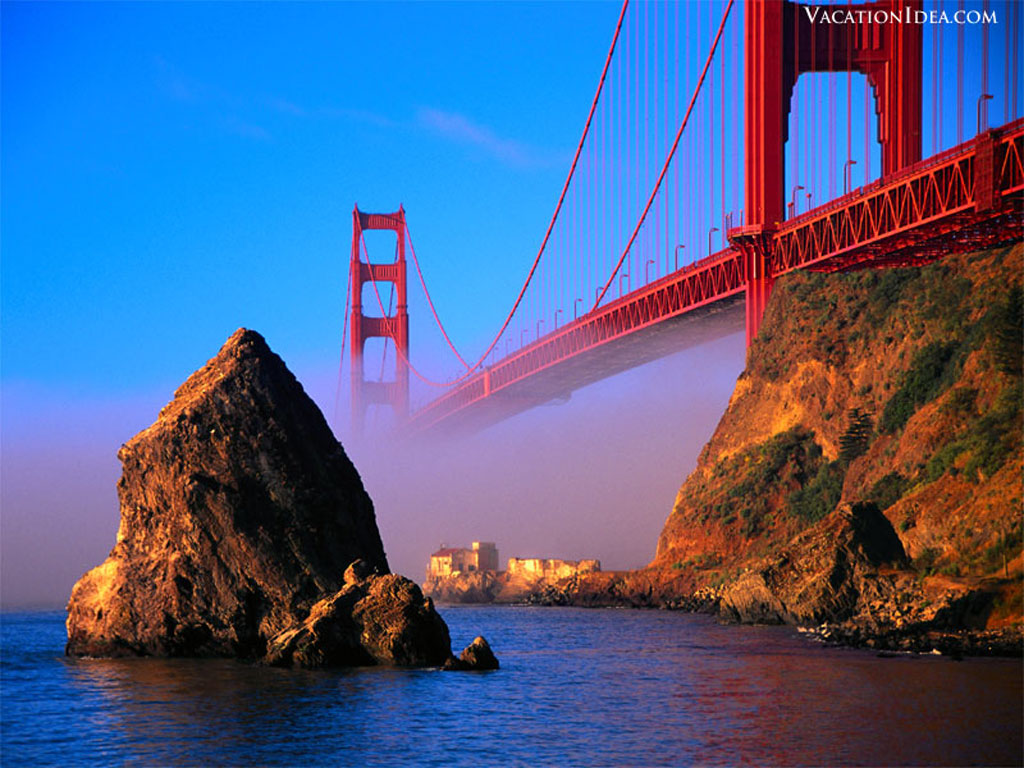 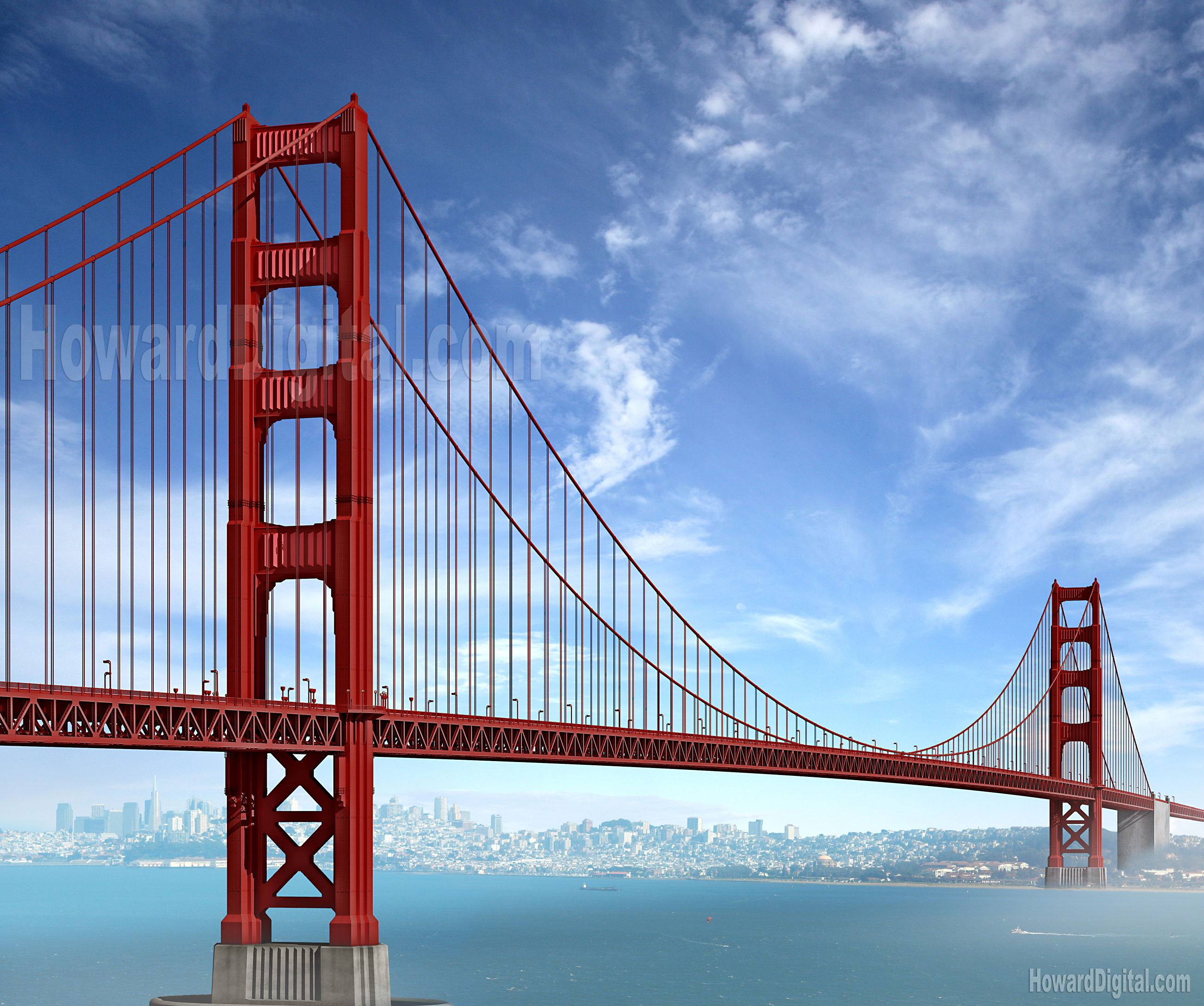 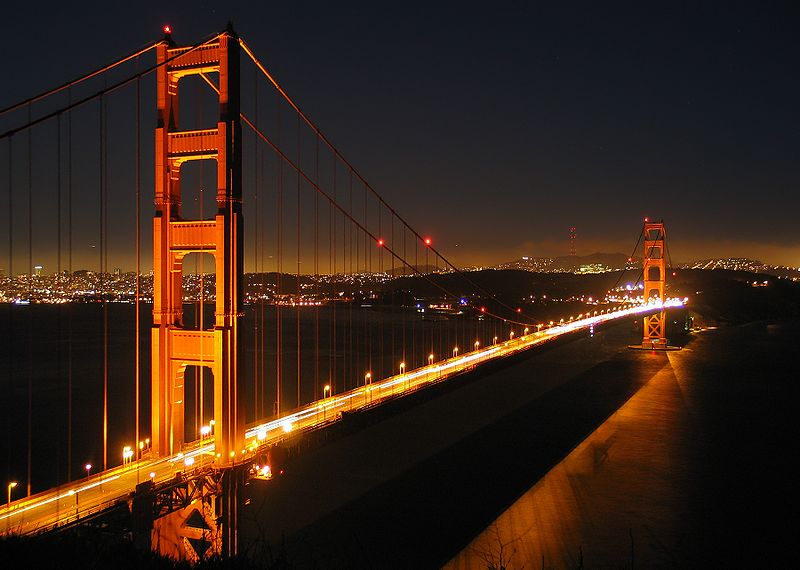 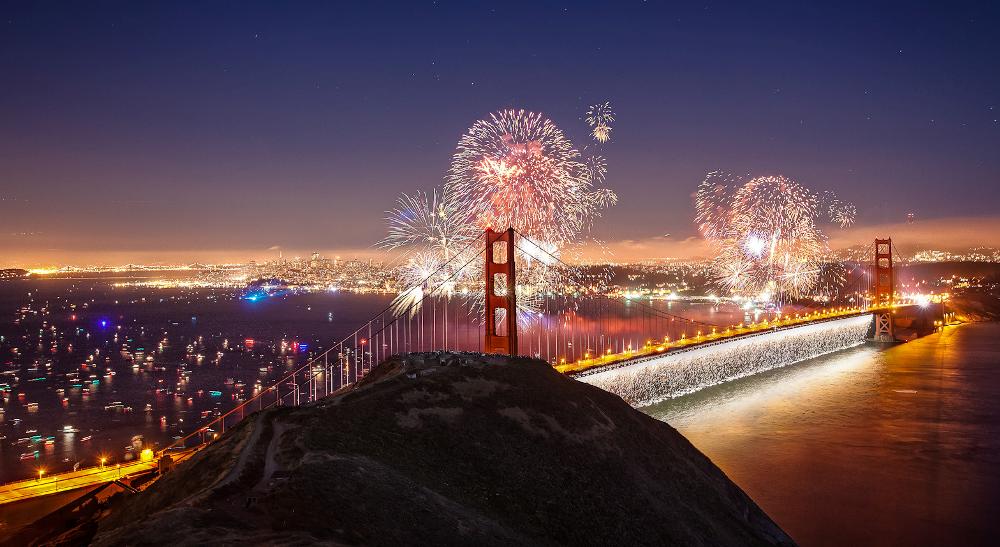 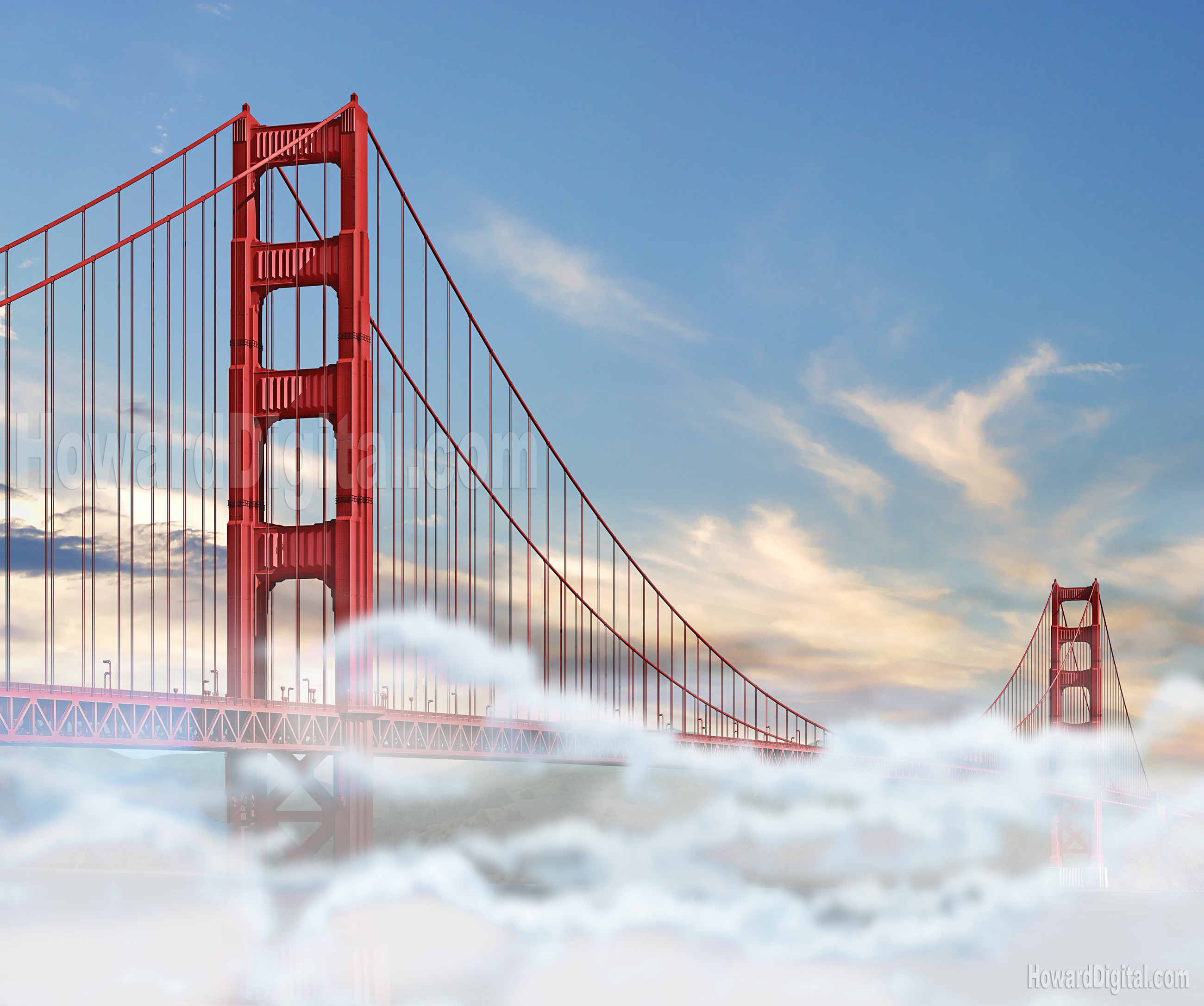 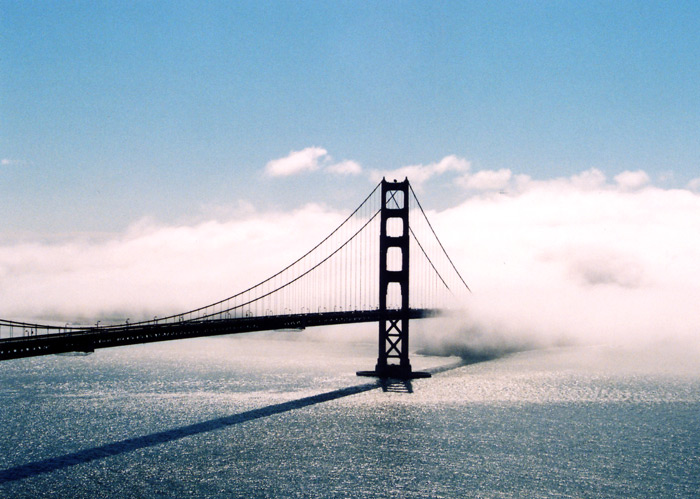 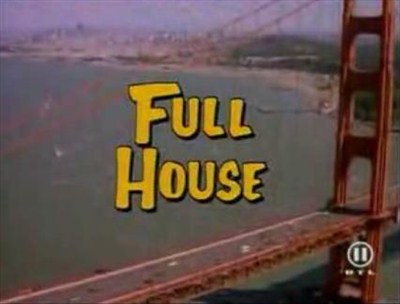 